2018-03-27	Skolråd – mötesprotokoll 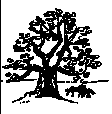 Närvarande:	Frånvarande:Karen Natvig	Marianne BoysenKarin Modéen	Nadja WestergrenDaniel Stjernströmer	Annika Bengtsson	Erik Alenius	Annsofie Bohlin	Mötet öppnas
Supl Karin Modén öppnar mötet.Val av sekreterare
Erik Alenius utses till sekreterare.Godkännande av dagordning
Dagordningen godkänd. Föregående mötesprotokoll
Genomgång av föregående protokollNåntunaskolans föräldraenkätEnkäten gicks igenom och skolrådet ser en positiv utveckling mot utfall föregående år. Skolrådet kommer se över frågorna till nästa år. Inkomna frågor från klassernaMöjlighet för tidsanmälan/rutin för meddelanden till fritids, via mailbox ska ses över.Information från rektor och skolaFritidsbarnens sluttiderEn hel del barn har inga sluttider på fritids och därför kommer information om en ny rutin att gå ut till hemmen. Rutinen kommer innebära att fritids kontaktar vårdnadshavare, vars barn inte har en sluttid för dagen, kl 17. Det är vid den tiden som pedagogerna har möjlighet att gå ifrån elevgrupp, utan att det stör verksamheten. Mer information kommer från fritids inom kort. Skolrådet uppmanar vårdnadshavare att vara noggranna med att fylla i elevernas tider på fritids, varje vecka. Övriga frågor.Nästa möte 
Tisdagen den 24 april kl. 18.30-20.00
Sekreterare vid mötet: 	Erik AleniusJusterare:		 Karen Natvig